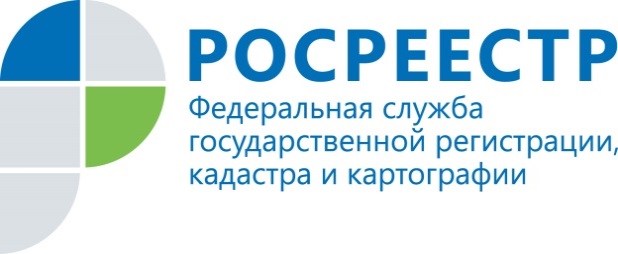 Пресс-релизВ Росреестре Татарстана зарегистрировали третий в этом году договор с использованием счета эскроуСегодня, 14 июня состоялась государственная регистрация договора участия в долевом строительстве с использованием механизма эскроу-счета, в отношении многоквартирного жилого дома, строящегося в жилом комплексе по ул.Умырзая. Застройщиком данного дома выстпает Общество с ограниченной ответственностью Специализированный застройщик  "Строительная компания "УнистройДом". Объектом, по которому прошла регистрация, стал строящийся в Казани 10-ти этажный дом №3. Напомним, что с июля 2018 года Законом предусмотрена возможность открытия счетов эскроу в качестве варианта расчетов между сторонами договора участия в долевом строительстве. По словам начальника отдела государственной регистрации недвижимости юридических лиц и договоров долевого участия Управления Росреестра по Республике Татарстан  Лилии Бургановой, привлеченные таким образом денежные средства будут лежать в банке весь период строительства. Застройщик сможет их забрать только после ввода объекта в эксплуатацию. Все эти меры способствуют минимизации рисков для граждан при участии в долевом строительстве.Контакты для СМИПресс-служба Росреестра Татарстана+8 843 255 25 10